Hastanemize Başvuran Maisonneuve Kırıkları Üzerine Retrospektif Araştırma: Kompartman İçi Basınçlarda Fark var mı?Retrospective Research on Maisonneuve Fractures Which were Applied to Our Hospital: Is There Difference Between Intracompartmantal Pressures?Kadri Yıldız1, Mehmet Fatih TURALIOĞLU2 1Kafkas Üniversitesi Tıp Fakültesi, Ortopedi ve Travmatoloji ABD, Kars, Türkiye 2Yavuz Sultan Selim Kemik Hastalıkları, Ortopedi ve Travmatoloji ABD, Trabzon, Türkiye İletişim/Contact: Kadri Yıldız, Kafkas Üniversitesi Tıp Fakültesi Eğitim ve Araştırma Hastanesi, Kars, TürkiyeTel: +90538 5450559E-mail: drkadri1980@hotmail.comGeliş/Received: 04.07.2019 Kabul/Accepted: 12.04.2020ORCID: Kadri Yıldız, 0000-0002-8164-7687Mehmet Fatih Turalıoğlu, 0000-0002-2852-4274AbstractObjective: The aim of this study is to re-evaluate a special fracture type Maisonneuve Fracture (MF) based on the literature and to compare the cruris intracompartmental pressure (CICP) measurement between MF and non-MF lower extremity fractures. The secondary aim is to remind MF to all healthcare professionals dealing with trauma. Material and Method: This retrospective study between November 2017 and April 2019, 6 of 58 diagnosed patients with as 'tibia fracture' were diagnosed as MF. In Group A, there were 52 patients without MF [(15 females, 37 males); while the mean age was 35.67 years (17-68)]; in Group B 6 patients with MF [(2 females, 4 males); the average age was 33.83 years (24-48)]. Each patient underwent CICP measurements with stic catheter, and limb diameters with tape measure around the middle 1/3 kruris, twice a day. In Group B, the proximal fracture of the fibula was standard, there were different types of medial structure injuries (medial malleolar fracture, deltoid ligament rupture or syndesmosis injury) in the ankle joint. The patients were followed as clinically and radiologically for 6-18 months. SPSS 20.0 (Windows Microsoft, IL, USA) were used as statistics program. Results: No significant difference was found in the comparison of CICP measurements between A and B groups and the measurement of medium 1/3 cruris circumference (p=1.000). In the statistical analysis made with the Mann-Whitney U test, p value is 0.878 for the age; 0.428 for the average of the CICB measurements values; It was determined as 0.798 for medium 1/3 cruris circumference measurement. Conclusion: There is no difference between compartment pressures in the cruris in MK and non-MK fractures. Keywords: Maisonneuve fracture, fibula proximal fracture, cruris intra-compartmental pressure (CICP), limb diameter measurement ÖzetAmaç: Bu çalışmanın amacı, özel bir kırık tipi olan Maisonneuve Kırığı (MK)’nı literatüre dayalı olarak yeniden değerlendirmek ve MK olmayan alt ekstremite kırıkları ile arasında kruris kompartman içi basınç (KKİB) ölçümü açısından karşılaştırmaktır. İkincil amaç, MK’yı travmayla ilgilenen bütün sağlık çalışanlarına hatırlatmaktır. Materyal ve Metod: 2017 Kasım ve 2019 Nisan arasındaki süreyi kapsayan bu retrospektif çalışma, 58 ‘’tibia kırığı’’ ön tanısı alan hastaların 6’sı MK kesin tanılıdır. A Grubunda, Maisonneuve kırığı olmayan 52 hasta [15 kadın, 37 erkek; yaş ortalaması 35,67 yıl (17-68)] mevcutken, B Grubunda ise, Maisonneuve kırığı olan 6 hasta [2 kadın, 4 erkek; yaş ortalaması 33,83 yıl (24-48)] mevcuttu. Her hastaya, stik kataterle KKİB ölçümleri ve bez mezro ile de orta 1/3 kruris çevresinden (tuberositas tibianın 10 cm inferiorundan) çap değişim ölçümleri günde iki kez yapıldı. B Grubunda, fibula proksimal kırığı standart iken ayak bileği ekleminde değişik tiplerde medial yapı yaralanmaları (medial malleol kırığı, deltoid bağ rüpütürü veya sindesmoz yaralanması) mevcuttu. Hastalar 6-18 ay süresince klinik ve radyolojik olarak takip edildi. İstatistik programı olarak SPSS 20.0 (Windows Microsoft, IL, USA) ve Ki-kare ve Mann-Whitney U testi kullanıldı. Bulgular: A ve B grubu arasındaki KKİB ölçümü ve orta 1/3 kruris çevresi ölçüm karşılaştırmasında istatistiki olarak farklılık tespit edilemedi (p=1,000). Mann-Whitney U testiyle yapılan istatistiki incelemede, p değeri yaş için 0,878; KKİB ölçüm değerleri ortalaması için 0,428; orta 1/3 kruris çevresi ölçümü için 0,798 olarak tespit edildi. Sonuç: MK ile MK olmayan kırıklarda kruris içi kompartman basınçları arasında fark yoktur. Anahtar Kelimeler: Maisonneuve kırığı, fibula proksimal kırığı, kruris kompartman içi basınç (KİKB), bacak çapı ölçümüGiriş Ayak bileği kırıklarının özel bir tipi olan Maisonneuve kırığı (MK), ayak bileğinin üst seviye yaralanması olarak tanımlanmıştır. Günümüzde, tanısı ve tedavisi tam olarak aydınlatılmıştır. İlk olarak Jules Germain François Maisonneuve tarafından tanımlanmasının ardından, bu kırık tipiyle ilgili Bröhl ve arkadaşları 12 hasta tanımlamıştır 1. Maisonneuve kırığı, proksimal fibular kırık sabit olmak üzere sindesmotik ligaman ayrışması, medial ayak bileği yapılarının yaralanması komponentlerini içermektedir 2. Tipik bir MK, spiral tibia kırığı ve bükülme (twist) mekanizmasıyla meydana gelen ayak bileği yaralanması olarak da tanımlanmıştır 3. Maisonneuve kırığı, yapısı itibariyle en az stabil ayak bileği yaralanmalarındandır. Bu proksimal helikal fibula kırığı, her zaman, ayak bileği bağ ve ligamanların yırtığı ile birliktedir. Sindesmoz bağda yaralanma sıklıkla görülürken, medial yapılardaki yaralanmalar değişkendir. Teorik olarak, MK biyomekanik açıdan interosseoz membranın da işin içine katıldığı bir kırık tipi olarak düşünülebilir. Tibianın eksternal rotasyonu her zaman olurken fibula yaralanmasının injüri mekanizmasına göre yapılan sınıflamasında pronasyon veya supinasyon hareketi kolay anlaşılır değildir 4. Sadece ayak bileği ağrısı olan ve rotasyonel travma tespit edilen iki hastada dikkatli fizik muayeneyle, proksimal fibuladaki hassasiyetten yola çıkarak gözden kaçırılabilecek MK ortaya konmuştur. İç ayak bileği ağrısıyla başvuran direkt radyografilerde fibulanın görünmediği ve ayak bileğinin iyi belirlenemediği bir acil servis olgusunda gözden kaçırılmış bir MK da sunulmuştur. Birkaç gün sonra, polikliniğe şiddetli iç ve dış malleol ağrısıyla başvuran olguda ise, medial ayak bileği ekleminde genişlik artışı (Mortise mesafe artışı) ve proksimalde oblik fibula kırığı tespit edilmiştir. Cerrahi tedavi olan hastada klinik takipte ayak bileği kısıtlılığının sekel olarak kaldığı tespit edilmiştir 5. Posterior malleolar kırığı olan ancak deltoid ligaman ayrışması veya medial malleol kırığı olmayan MK olgusu da literatürde bildirilmiştir 6. Bu çalışmanın birincil amacı, MK konusunda farkındalığı artırmaktır. Bu özel kırık tipi ile çalışma grubunda, literatüre dayalı olarak tekrar değerlendirilmiştir. Maisonneuve kırığı grubu ile Maisonneuve kırığı olmayan alt ekstremite kırıkları arasında kruris kompartman içi basınç (KKİB) ölçümü açısından karşılaştırma yapılarak MK’daki interosseöz yaralanmaların muhtemel kompartman içi basınç artışına neden olup olmadığı araştırılmıştır. Ayrıca acil servisler de kolaylıkla gözden kaçabilecek bu kırık tipini travmayla ilgilenen sağlık personeline hatırlatılması da temel amaçlardan biri olmuştur. Materyal ve Metod2017 Kasım ve 2019 Nisan tarihleri arasında, hastanemizin Acil ve Poliklinik servislerine başvuran ve tedavi için yatırılan 58 “tibia kırığı’’ ön tanısı olan çalışma grubunda 6 hasta MK tanısı almıştır. Retrospektif olarak planlanan çalışmada hastaların preoperatif ve postoperatif röntgen arşivi taranmıştır. A Grubunda alt ekstremite kırığı tanısı olan 52 hasta mevcuttu. B Grubunda ise, Maisonneuve kırığı olan 6 hasta mevcuttu (Resim 1,2,3). Hastalara yatış anından itibaren günlük olarak iki defa KKİB yapılarak kaydedilmiştir. kruris kompartman içi basınç ölçümleri, stik kataterle yapılmıştır. Ayrıca günde iki defa mezro ile de orta 1/3 kruriste (tuberositas tibianın 10 cm inferiorundan) bacak çevresi ölçümü yapılmıştır. Elde edilen değerler düzenli olarak kaydedilmiştir. Çalışma sırasında tespit edilen 5 tibia plato kırığı olan olgu, 3 ayak bileği açık kırığı olan olgu, 1 ayak bileği kırıklı çıkığı olan olgu ve 1 ayak bileği kırığına eşlik eden talus kırığı olan olgu olmak üzere toplam 10 olgu çalışma dışında bırakılmıştır.6 hastanın radyolojik incelenmesinde, kırıkların fibula proksimal kırığı ve ayak bileği eklemi medial yapı yaralanması (medial malleol kırığı, deltoid bağ rüptürü) veya sindesmoz yaralanması mevcuttu. Hastaların 9-18 aylık takibinde, komplikasyon gelişen veya revizyon cerrahisi geçiren olgu saptanmamıştır. Hastaların kırık tarafında KKİB ölçüm değerlerini karşılaştırmak için, SPSS 20.0 (Windows Microsoft, IL, USA) istatistik programı kullanılmıştır. Varyans değerler, homojen olmadığı ve normal dağılmadığı için non-parametrik istatistik testler tercih edilmiştir. Ki-kare ve fark analizi açısından da Mann-Whitney U testi uygulanmıştır. Her iki grubun KKİB ve orta 1/3 kruris çap ölçüm karşılaştırmaları açısından hem Ki-kare analizi hem de Mann-Whitney U testleri uygulanmıştır. İstatistiki olarak p değeri 0,05’ten küçük veriler anlamlı kabul edilmiştir.Bulgular A Grubunda, Maisonneuve kırığı olmayan 52 hasta (15 kadın, 37 erkek) mevcut idi. A Grubunun yaş ortalaması 35,67 yıl (17-68) idi. B Grubunda ise, Maisonneuve kırığı olan 6 hasta (2 kadın, 4 erkek) mevcut idi. B Grubunun yaş ortalaması 33,83 yıl (24-48) idi. Demografik dağılım Tablo 1’de verilmiştir. B Grubunda ise, her hastada fibula proksimal kırığı ve sindesmoz bağ yaralanması standart iken; 5 hastanın ayak bileği deltoid ligaman yaralanması ve 1 hastanın da medial malleol kırığı mevcut idi. Hastaların KKİB ölçüm grafiği Tablo 2’de ve orta 1/3 kruris çevresi ölçümü Tablo 3’te belirtilmiştir. MK grubu ve kontrol grubu arasındaki KKİB ölçümü ve orta 1/3 kruris çevresi ölçüm karşılaştırmasında istatistiki olarak farklılık tespit edilememiştir (p=1,000). Mann-Whitney U testiyle yapılan istatistiki incelemede, p değeri yaş için 0,878; KKİB ölçüm değerleri ortalaması için 0,428; orta 1/3 kruris çevresi ölçümü için 0,798 olarak tespit edilmiştir. Hastaların en az 9 aylık klinik takibinde, hiçbir hastada revizyon cerrahisi gerekmemiştir. Yaşlı osteoporotik hastalarda okkült proksimal fibula kırığı tespit edilebilir (Resim 4).TartışmaAcil servislerde sıkça atlanan kırıklarından olan Maisonneuve kırığı, tüm ayak bileği kırıklarının %7’sini oluşturmaktadır. Maisonneuve kırığı, proksimal 1/3 fibula kırığı, sindesmoz ayrışması ve medial ayak bileği yaralanması (deltoid ligaman ayrışması veya medial malleol kırığı) komponentlerini içerir 7,8. Proksimal fibula kırığı sıklıkla konservatif olarak tedavi edilirken, ayak bileği kırıkları ise sıklıkla cerrahi tedaviyi gerekli kılar 9. Klasik MK’nın ana komponentleri; proksimal fibula kırığı ile birlikte sindesmoz bağ ayrışması ve ayak bileği medial yapı yaralanması olarak tanımlanmasına rağmen, Madhusudhan ve ark 10 ise deltoid bağın ve sindesmoz bağın sağlam olduğu bir MK olgusunu da sunmuşlardır. Maisonneuve kırığı her ne kadar iyi tanımlanmış olsa da epidemiyolojisiyle ilgili bilgi eksikliği halen mevcuttur 11. 54 olgunun irdelendiği bir MK serisinde, hastalığın pato-anatomisi radyografi ve bilgisayarlı tomografi (BT) ile tanımlanmıştır. Olguların 43’üne BT çekilmiş olup, bunların 34’üne ise 3 boyutlu BT ile görüntüleme yapılmıştır. Cerrahi uygulanan 51 olgunun 43’nde posterior malleol kırığı tespit edilmiştir. Deltoid ligaman yaralanması olan 27 olguda, medial malleol kırığı olan 20 olguda tanımlanmış olup 7 olguda ise medial yapılar sağlam olarak tespit edilmiştir. Çalışmada, MK değişken bir yaralanma şekli olarak bulunmuş olup her zaman anterior tibio-fibular ligaman (Tillaux-Chaput kırığı ile birlikte olan) ve interosseöz tibio-fibular ligaman (ATFL) yaralanması ile ilişkili bulunmuştur. Bu nedenden dolayı (ATFL ve Tillaux-Chaput kırığı birlikteliği) Bartoníček ve ark 11; MK radyolojisinde, BT’yi sıklıkla kullanılması gereken bir tetkik olarak belirtmiş olup; Manyetik Rezonans Görüntüleme (MRG)’yi ise, özel koşullarda çekilmesi gereken bir tetkik olarak değerlendirmişlerdir.Pankovich ve ark’ın 12 yaptığı 17 olgulu MK çalışmasında, kırık lezyonun tam oluşumu için 5 evrenin söz konusu olduğu ortaya konulmuştur. Güçlü bir eksternal rotasyon gerilimine eşlik eden hafif bir supinasyon ile yaralanmanın başlayabileceği belirtilirken; bazen supinasyon yerine ayak bileğinin nötral veya hafif pronasyonunda da yaralanmanın oluşabileceğini belirtilmiştir. Bu travmanın, distal tibio-fibular sindesmoz diastazisi ile birlikte sıklıkla deltoid ligaman ve antero-medial kapsül rüptürü veya medial malleol kırığını içeren ayak bileğinin ciddi bir yaralanması olduğu bildirilmiştir. Yazarlar tarafından MK için zorunlu cerrahi tedavi önerilmiştir.Hinds ve ark 9 tanımlamış olduğu hiper-plantarik fleksiyon varyantlı ayak bileği kırığı, tüm ayak bileği kırıklarının %7’sini oluşturmaktadır ki, çift dudaklı posterior tibial kırıkları postero-lateral ve postero-medial fragman içermektedir. Bu varyant kırık fromu, en iyi MRG ile tanımlanmaktadır. Ancak Lauge-Hansen Sınıflandırmasında bu varyant formdan söz edilmemiştir.Bir çalışmada, 214 hastanın 43’ünde ayak bileği eklemiyle ilişkili tibial kırık tespit edilmiş olup spiral tibia kırığı, sağlam veya proksimal fibula kırığıyla birlikte sindesmoz yaralanması tanımlanmıştır. Bu serinin ise, 13’ü MK olarak tespit edilmiştir. Phillip Skorlamasına göre; 20 aylık takipte 3 iyi, 2 tatmin edici ve 2 tatminsiz takip sonucu olmuştur 13. Maisonneuve kırığının komponentlerinin tüm diz altı yaralanmalarında akılda tutulması gerektiği vurgulanmıştır 14. 150 deplase ayak bileği kırığı olan bir seride ise, eksternal rotasyon-abduksiyon güçlerinin söz konusu olduğu ve açık redüksiyon ve rijit internal fiksasyonla tamir edildiği bildirilmiştir. 3 yıllık takiplerde %90 oranında iyi sonuç tespit edilmiştir. Maisonneuve kırığında, lateral yan anatomik ve rijit tam redüksiyon oluyorsa, deltoid ligaman rüptürünün primer tamir edilmesinin şart olmadığı; bunun yanı sıra, sindesmoz için ise, fibulanın tam redüksiyonu adına ve eğer talus deplasmanı da varsa, sindesmoz vidalarıyla tamir edilmesi gerektiği de vurgulanmıştır 15. Sproule ve ark 16, 14 MK’lı hastada, ortalama yaşı 35 olarak bulmuşlardır. Çoğu olgu sportif faaliyetlerde ‘’twist’’ yaralanması ile ortaya çıkmıştır. Çoğunluğunda lokal anestezi kullandıkları hasta grubunda, ortalama 25 ay takip yapmışlar ve iyileşme oranını %86 olarak bulmuşlardır. Yazarlar, cerrahi tedaviyi öncelerken, ko-morbid hastalıkların tedaviyi zorlaştırdığını bildirmiştir. Ayrıca çalışmada GFA (Global Foot and Ankle) ve Shoe CoMKort Raw skorlamasını da sırasıyla 95,57 ve 81,66 puanla başarılı tedavi kaydedilmiştir 17, 18.Maisonneuve kırığı farklı cerrahi girişimler açısından incelendiğinde; eklem içi yapıların durumunu tespit etmek için, Yoshimura ve ark’larının 2 yaptığı ayak bileği artroskopi çalışmasında 4 olguda yaş ortalaması 25 olup tibio-fibular sindesmoz ayrışması, kartilaj hasarı, hemartroz bütün hastalarda tespit edilmiştir. Ligaman hasarı olarak ise, anterior inferior tibio-fibular ligaman ve interosseous tibio-fibular ligaman yırtığı tespit edilmişken, posterior inferior tibio-fibular ligaman hasarı tespit edilmemiştir. Çalışmada ilgi çekici bulgu ise, ayak bileği lateral ve posterior yapılarda yaralanma tespit edilememesi olmuştur. Willmott ve ark 19; 1 MK ve 1 izole ayak bileği bağ yaralanması olan serilerinde sindesmoz yaralanmaları ‘’tight rope ile tedavi etmiş olup, çalışmada bulunan 1 MK’da da ‘’tight rope kullanım komplikasyonu olarak’’ granülom ve yumuşak doku irritasyonu tespit etmişlerdir. Sindesmoz tamirinde ‘’tight-rope’’ komplikasyonu olarak granülom oluşumu ve çeşitli yumuşak doku irritasyon sekellerini bildirmişlerdir. Miller ve ark 20; 3 adet Weber Tip C ayak bileği kırığı ve 1 adet MK tanımlamışlardır. Bio-absorbabl 5 mm’lik (poliglikolik asid/polilaktik asid ko-polimer içerikli) vidalarla tespit yaparak hastaların rezorbsiyon problemi olmadan iyileştiğini bildirilmişlerdir. Uzun süreli rehabilitasyonla bu tedavi yöntemini de tavsiye etmişlerdir. Çalışma serimizdeki hastalarda, sindesmoz yaralanması için sindesmoz vidası (3 korteks tutulumu sağlayan tam yivli spongioz vida); deltoid bağ yaralanması için, 2.0 etibond sütürle primer tamir yapılmıştır ve medial malleol kırığı için ‘’Weber tension band’’ yöntemiyle tespit uygulanmıştır.Ayırıcı tanıda değerlendirilmesi gereken kırık tiplerinden, literatürde ilgi çekici başka bir ayak bileği kırığı tipi olan Bosworth kırığı, fibulanın distal kısmının eksternal rotasyonuna bağlı fikse posterior eleman kırığı ve çıkığı olup nadir olgulardandır 21. Levy ve ark 22 ise, tibio-fibular dislokasyon eşdeğeri bir MK tanımlamıştır. Smith ve ark 23 ise, tibiofibular sindesmoz yaralanmasına osteokondral fragmanlı tibial plafond kırıklı olgularını dikkate alarak bu konu da cerrahların daha dikkatli olmaları gerektiği konusunda uyarıda bulunmuşlardır.Maisonneuve kırığı hastalarında sıklıkla belirgin ayak bileği ağrısı yakınması mevcutken, çoğunluğunda proksimal fibula kırığı hattında ağrı az veya yoktur. Bu nedenle proksimal fibula kırıkları çoğu kez atlanabilmektedir. Taweel ve ark 3; 5 olguluk serilerinde ortopedik fiziki muayenede, proksimal fibula palpasyonu ve fibula stres testini fizik muayenenin ayrılmaz bir parçası olması gerektiğine değinmişlerdir. Direk radyografilerde, sindesmoz patolojisi olmayan MK tanımlayan Sri-Ram ve ark 24, BT’de stres görüntülerini de negatif bulmuşlardır. Sindesmoz yaralanmasının belirgin olmadığı bu tür olgularda tanısal ve girişimsel artroskopi seçeneğinin de göz önünde bulundurulması gerektiği belirtilmiştir. Millen ve ark 25, Maisonneuve kırığıyla ilgili stres röntgenlerinin önemini vurgulamışlardır. Tibia-fibula kemik mimarisinin proksimal ve distal kesimlerindeki travmatik yaralanmaları ilgilendiren MK, her ne kadar teorik olarak interosseöz membranı ve özellikle sindesmozu ilgilendiren özel bir kırık tipi olsa da KKİB’leri açısından diğer alt ekstremite kırıkları ile arasında anlamlı istatistiki fark bu çalışmada tespit edilememiştir. Çalışmanın sınırlamaları ise şu şekilde sıralanabilir: i) daha geniş aralıklı çalışma süresi uygulanabilirdi. ii) iyi planlanıp ve yönetilmiş çok merkezli çalışmayla daha çok sayıda MK’lı hasta çalışma grubuna dahil edilebilirdi. iii) çalışma prospektif olarak yürütülebilirdi.Sonuç olarak çalışmamızda, MK ve MK olmayan gruplarda KKİB açısından istatistiki olarak anlamlı fark tespit edilememiştir. MK’da çoğu zaman fibula kırığına ait ağrı az veya yok seviyesinde olduğu için, mutlaka ayak bileği yaralanmalı hastalarda fizik muayene esnasında proksimal fibula palpasyonu ve fibula stres testi yapılmalıdır. Gerekli görülen olgularda stres grafileri de çekilmelidir. MK ile birlikte olabilecek ayak bileği dislokasyonları açısından da dikkatli olmak gerekmektedir. MK ile ayırıcı tanıda, Bosworth kırığı olguları ile sindesmoz yaralanması olan tibial plafond kırık olguları da dikkate alınmalıdır. MK tedavisinde akılda tutulması gereken seçeneklerden biri de tanısal ve girişimsel ayak bileği artroskopisidir. Ayak bileği artroskopiyle iç yapılar daha iyi görüntülenebilmektedir. Ayrıca MK tedavisinde ‘’tight rope’’ ile sindesmoz tamiri yapılırken, granülom ve yumuşak doku irritasyonu hususuna dikkat edilmesi gerekmektedir. Travmayla ilgilenen bütün sağlık personeli ayak bileği yaralanmaları içinde MK tanısı açısından dikkatli olmalıdır.Kaynaklar1. Bröhl F, Leithe J, Schilling H. Maisonneuve's fracture (author's transl) Aktuelle Traumatol. 1982;12(1):30-32. Yoshimura I, Naito M, Kanazawa K, Takeyama A, Ida T. Arthroscopic findings in Maisonneuve fractures. J Orthop Sci. 2008;13(1): 3-6. 3. Taweel NR, Raikin SM, Karanjia HN, Ahmad J. The proximal fibula should be examined in all patients with ankle injury: a case series of missed maisonneuve fractures. J Emerg Med. 2013;44(2): e251-5.4. del Castillo J, Geiderman JM. The Frenchman's fibular fracture (Maisonneuve fracture). JACEP. 1979;8(10):404-6.5. Charopoulos I, Kokoroghiannis C, Karagiannis S, Lyritis GP, Papaioannou N. Maisonneuve fracture without deltoid ligament disruption: a rare pattern of injury. J Foot Ankle Surg. 2010;49(1): 86.e11-7 6. Lock TR, Schaffer JJ, Manoli A. 2nd. Maisonneuve fracture: case report of a missed diagnosis. Ann Emerg Med. 1987;16(7): 805-7.7. Kalyani BS, Roberts CS, Giannoudis PV. The Maisonneuve injury: a comprehensive review. Orthopedics 2010;33(3):190-5.8. Waterbrook AL. Images in emergency medicine. A woman with ankle pain. Maisonneuve fracture. Ann Emerg Med. 2010;56(2):94,1349. Hinds RM, Tran WH, Lorich DG. Maisonneuve-hyperplantar flexion variant ankle fracture. Orthopedics 2014;37(11):e1040-4.10. Madhusudhan TR, Medapati Dhana SR, Smith IC. Report of the case of a rare pattern of Maisonneuve fracture. J Foot Ankle Surg. 2008;47(2):160-2. 11. Bartoníček J, Rammelt S, Kašper Š, Malík J, Tuček M. Patho-anatomy of Maisonneuve fracture based on radiologic and CT examination. Arch Orthop Trauma Surg 2019;139(4):497-506.12. Pankovich AM. Maisonneuve fracture of the fibula. J Bone Joint Surg Am.  1976;58(3):337-42.13. Phillips WA, Schwartz HS, Keller CS, Woodward HR, Rudd WS, Spiegel PG et all. A prospective, randomized study of the management of severe ankle fractures. J Bone Joint Surg Am. 1985;67(1):67-78. 14. Stuermer EK, Stuermer KM. Tibial shaft fracture and ankle joint injury. J Orthop Trauma 2008;22(2):107-12. 15. de Souza LJ, Gustilo RB, Meyer TJ. Results of operative treatment of displaced external rotation-abduction fractures of the ankle. J Bone Joint Surg Am 1985;67(7):1066-74. 16. Sproule JA, Khalid M, O'Sullivan M, McCabe JP. Outcome after surgery for Maisonneuve fracture of the fibula. Injury 2004;35(8):791-8.17. Riskowski JL, Hagedorn TJ, Hannan MT. Measures of foot function, foot health, and foot pain: American Academy of Orthopedic Surgeons Lower Limb Outcomes Assessment: Foot and Ankle Module (AAOS-FAM), Bristol Foot Score (BFS), Revised Foot Function Index (FFI-R), Foot Health Status Questionnaire (FHSQ), Manchester Foot Pain and Disability Index (MFPDI), Podiatric Health Questionnaire (PHQ), and Rowan Foot Pain Assessment (ROFPAQ). Arthritis Care Res (Hoboken). 2011;63(11):S229-39. 17. Goldstein CL, Schemitsch E, Bhandari M, Mathew G, Petrisor BA. Comparison of different outcome instruments following foot and ankle trauma. Foot Ankle Int. 2010;31(12):1075-80. 19. Willmott HJ, Singh B, David LA. Outcome and complications of treatment of ankle diastasis with tightrope fixation. Injury 2009;40(11):1204-6. 20. Miller SD, Carls RJ. The bioresorbable syndesmotic screw: application of polymer technology in ankle fractures. Am J Orthop (Belle Mead NJ) 2002;31(1):18-21.21. Bartoníček J, Rammel S, Kostlivýc K. Bosworth fracture: A report of two atypical cases and literature review of 108 casesDie Bosworth-Fraktur: Zwei atypische Fallberichte und eine Literaturübersicht über 108 Fälle. Fuß & Sprunggelenk. 2017;15(2):126-137.22. Levy BA, Vogt KJ, Herrera DA, Cole PA. Maisonneuve fracture equivalent with proximal tibiofibular dislocation. A case report and literature review. J Bone Joint Surg Am. 2006;88(5):1111-6. Review. 23. Smith MG, Ferguson E, Kurdy NM. Persistent diastasis in a Maisonneuve fracture--interposition of a tibial osteochondral fragment: a case report. J Foot Ankle Surg. 2005;44(3):225-79. 24. Sri-Ram K, Robinson AH. Arthroscopic assessment of the syndesmosis following ankle fracture. Injury. 2005;36(5):675-8.25. Millen JC, Lindberg D. Maisonneuve fracture. J Emerg Med. 2011;41(1):77-8.Tablo 1: Maisonneuve kırığı olmayan ve olan A ve B gruplarının demografik özellikleriTablo 2: A ve B Gruplarında Stic Katater ile kompartman içi basınç ölçümüTablo 3: A ve B Gruplarında kruris çevresi ölçümü değerleriResim 1: Maisonneuve Kırığı asıl komponentlerinden proksimal fibula kırığı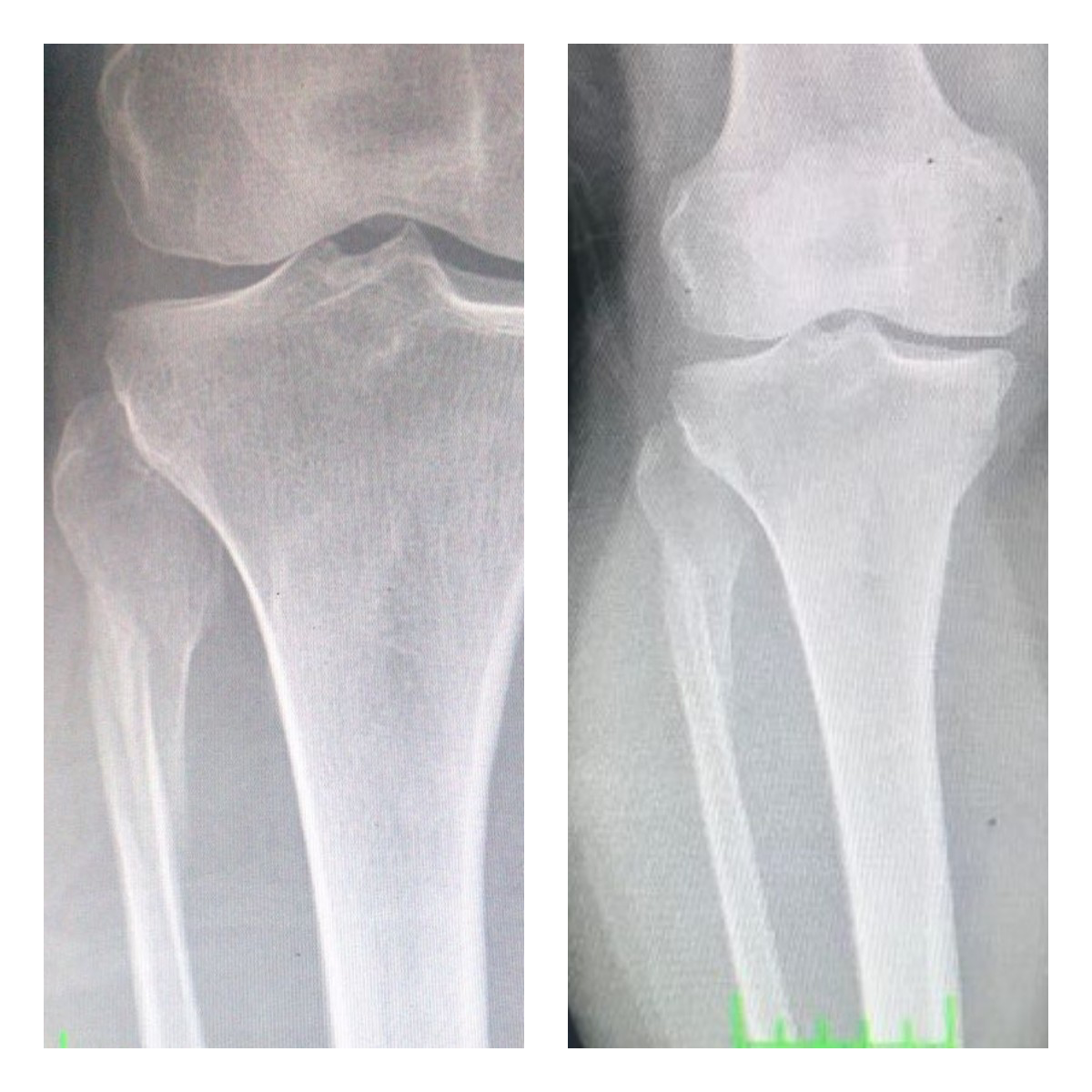 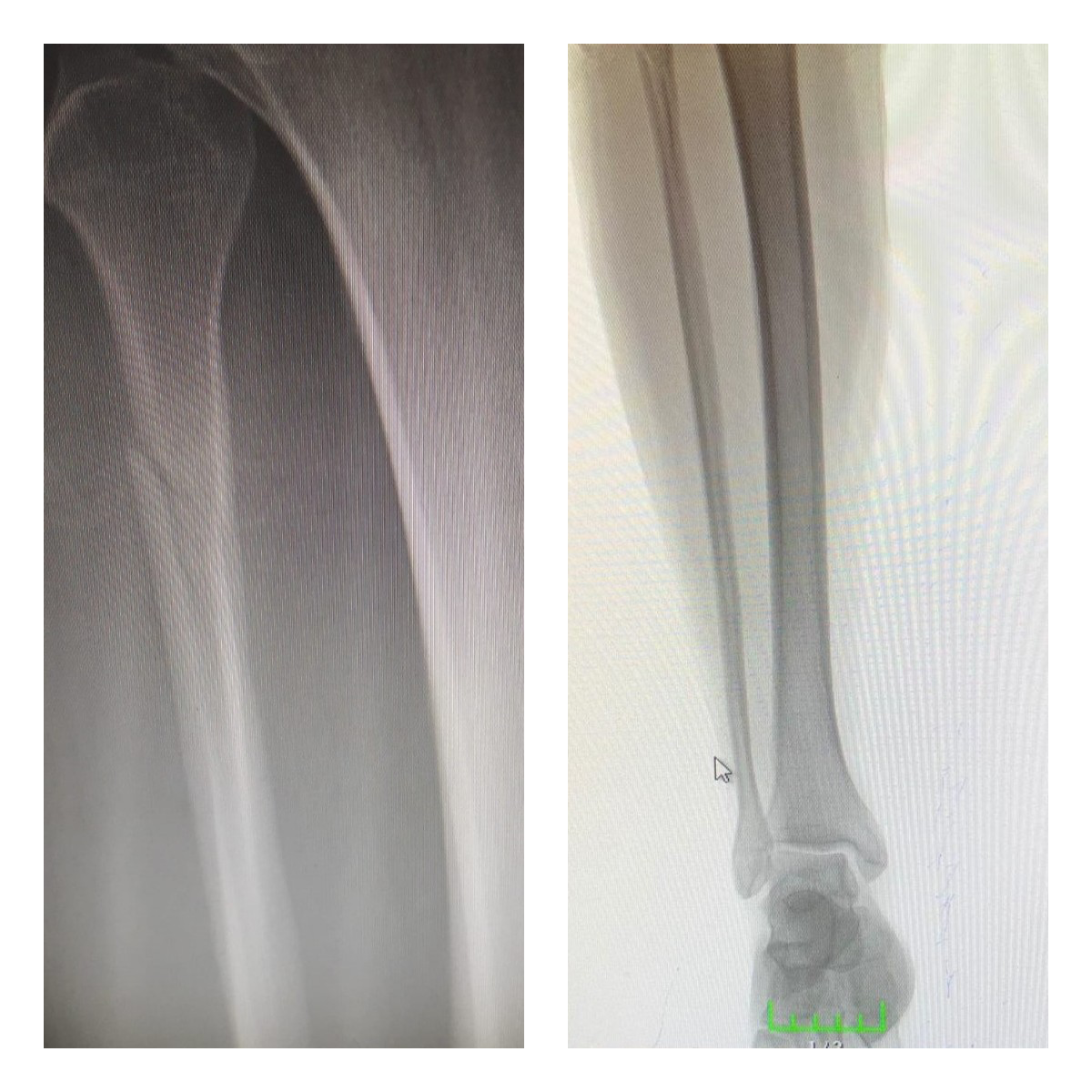 Resim 2: Maisonneuve Kırığı’da anteroposterior grafide proksimal fibula kırığı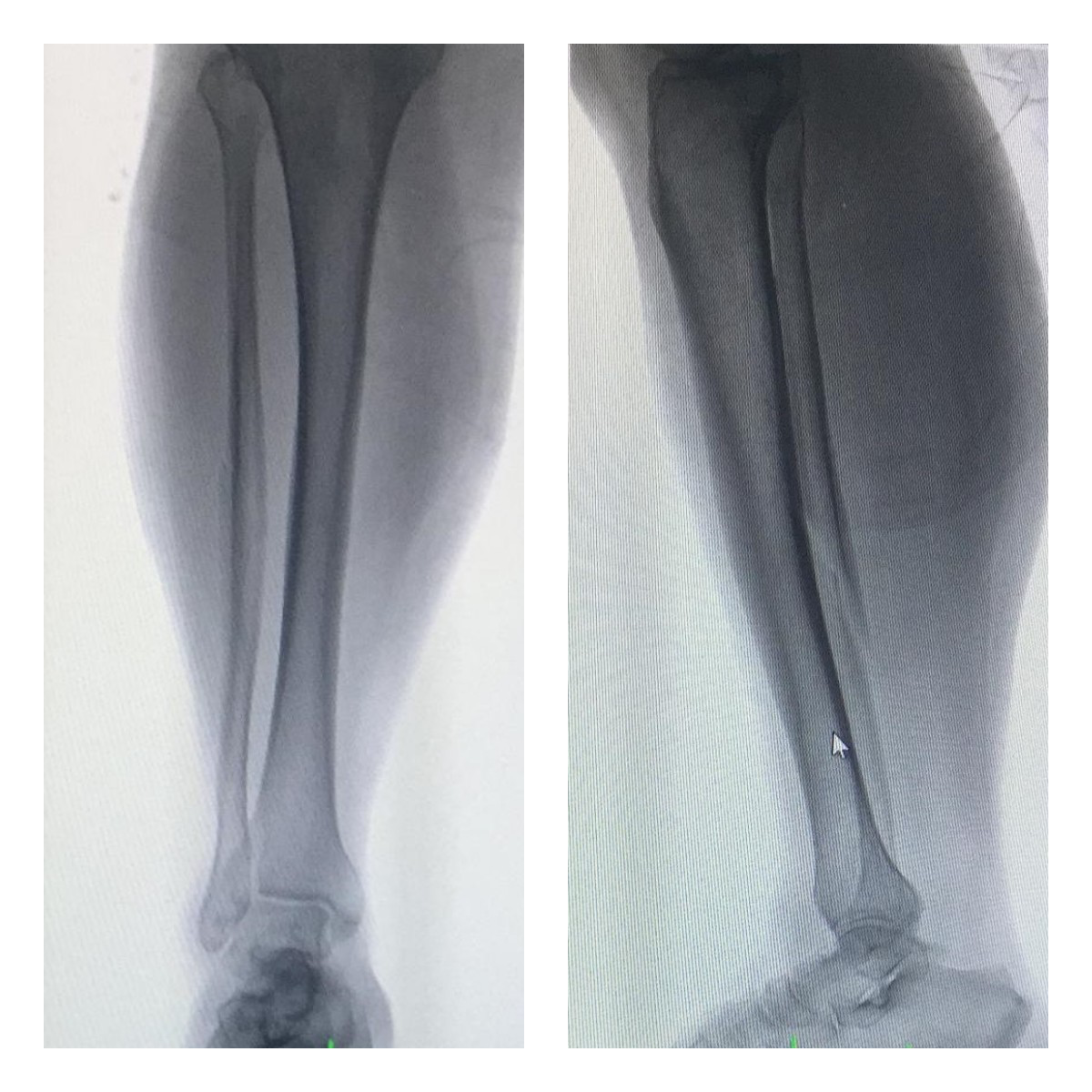 Resim 3: Maisonneuve Kırığı’da lateral grafide proksimal fibula kırığı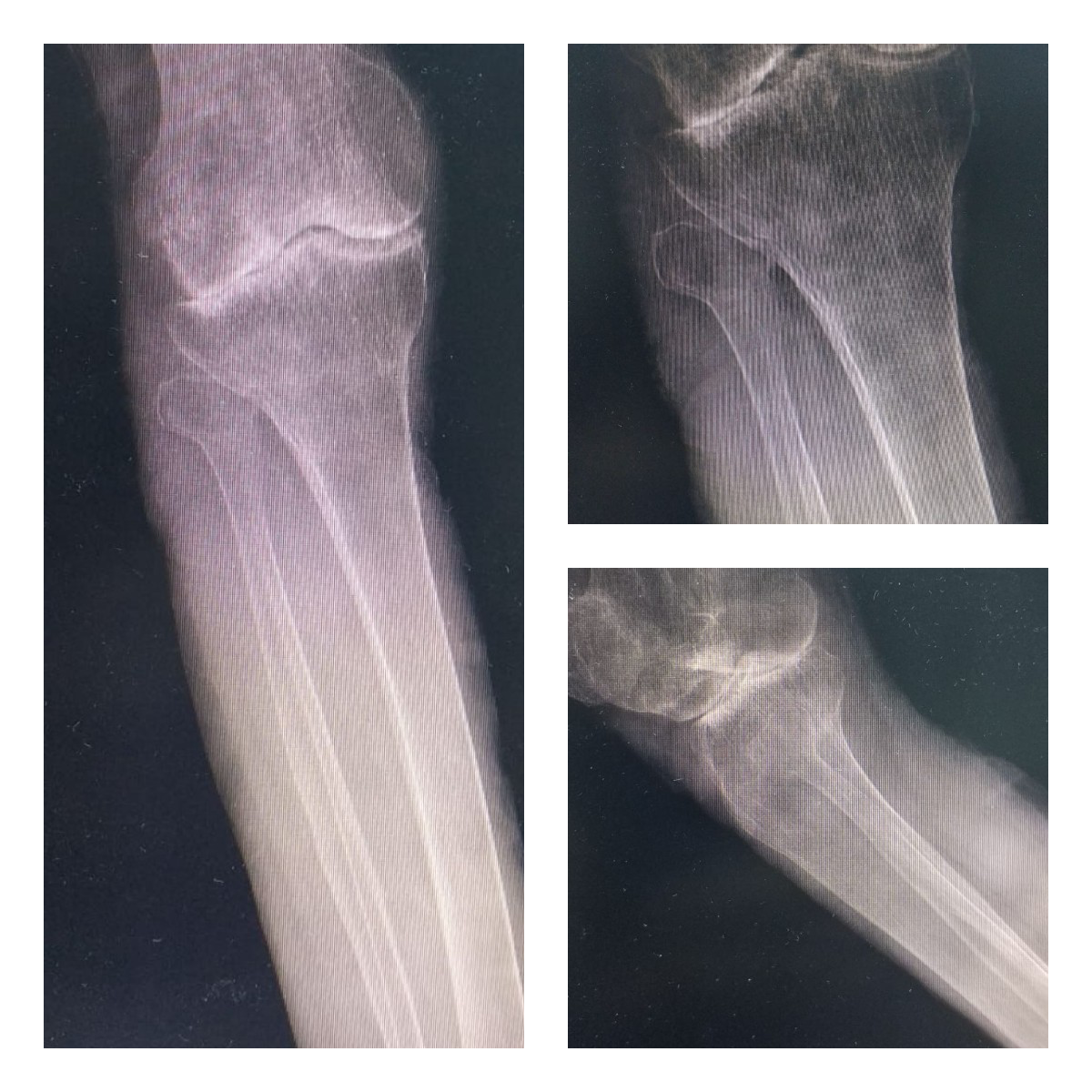 Resim 4: Maisonneuve Kırığında osteoporotik okkült proksimal fibula kırığıCinsiyetGruplarGruplarToplamCinsiyetA Grubu(Maisonneuve kırığı olmayan)B Grubu(Maisonneuve kırığı olanlar)ToplamKadın15217Erkek37441Toplam52658GruplarStic Katater Basıncı (mmHg)A Grubu (N=52)16,90 (14,50-21,10)B Grubu (N=6)17,15 (16,60-19,10)GruplarKruris çevresi ölçümü (cm)A Grubu (N=52)39,75 (34,00-46,60)B Grubu (N=6)39,50 (35,70-42,60)